             02.10.17  Пятница  7:00 рм.                   СайтПраво на власть, отложить прежний образ жизни, чтобы облечься в новый образ жизни. Отложить прежний образ жизни ветхого человека, истлевающего в обольстительных похотях, а обновиться духом ума вашего и облечься в нового человека, созданного по Богу, в праведности и святости истины (Еф.4:22-24).Для выполнения этой повелевающей заповеди – задействованы три повелевающих и основополагающих глагола: 1.  Отложить.2.  Обновиться.3.  Облечься.Однако, не смотря на имеющуюся последовательность, повелевающих глаголов, в данном повелении не написано: каким способом и, какие средства необходимо задействовать, чтобы отложить прежний образ жизни; затем –  обновиться духом своего ума и, наконец – начать процесс, облечения  в нового человека.Именно, от решения этих трёх судьбоносных вопросов - и будет зависеть, обратим мы себя в сосуды милосердия или, в сосуды гнева, а вернее – состоится совершение нашего спасения, которое дано нам в формате залога или же, мы утратим его. В силу чего, наши имена навсегда будут изглажены из Книги Жизни. В определённом формате, мы уже рассмотрели первые два вопроса и, остановились на исследовании  вопроса: Какие условия необходимо выполнить, чтобы посредством уже нашего обновлённого мышления, начать процесс облечения самого себя, в полномочия  своего нового человека, созданного по Богу во Христе Иисусе, в праведности и святости истины?При этом мы отметили, что новый человек, в которого нам необходимо облечься – это наш внутренний или, сокровенный человек, возрождённый от нетленного семени слова Божия. Который по своей природе –  является праведным, святым, нетленным и бессмертным. В силу чего, хотя временно и находится в тленом теле, пребывает в четвёртом измерении невидимого и вечного мира. Таким образом – наш новый человек, несёт в себе измерение вечности во времени.  А посему, не зависит от времени и, господствует над временем. Так, как смотрит на невидимое; живёт невидимым и, устремляется в невидимое. В силу чего – называет несуществующее во времени наследие Христово, как существующее. То есть,  исповедует своими устами, сокровища веры, написанные на скрижалях своего сердца, в предмете наследия нетленного, чистого и, неувядаемого. А посему: право, облекаться в полномочия своего нового человека – это право, господствовать над временем. И, это право, связано с выбором человека, исполнять заповедь, которая предписывает – в какое время и, посредством каких истин, следует облекать себя в нового человека или, не исполнять. Соблюдающий заповедь не испытает никакого зла: сердце мудрого    знает и время и устав; потому что для всякой вещи есть свое время и устав; а человеку великое зло от того, что он не знает, что будет; и как это будет – кто скажет ему?  (Еккл.8:5-7).Исходя, из этого и других мест Писания следует: что, без господства над временем, выраженного в соблюдении заповеди, содержащей в себе, уразумение времени и устава – невозможно облекаться в одежды правды, чтобы вершить совершенное правосудие Бога.И, при исследовании природных свойств нового человека, мы решили рассмотреть процесс облечения в полномочия нового человека, с семи сторон или же, в семи достоинствах, хотя их и гораздо больше. 1.  Это человек – облечённый в ризы спасения.2.  Человек – одетый в одежды правосудия. 3.  Человек – коронованный венцом жениха.4.  Человек – украшенный убранством невесты.5.  Человек – одетый в брачную одежду. 6.  Человек – одетый в виссон чистый и светлый.7.  Человек – принявший представительную силу Яхве-Саваофа.При рассматривании имеющихся достоинств, мы сделали ударение на том, что все эти достоинства, содержатся друг в друге; находят себя друг в друге; исходят друг из друга, поддерживают друг друга и, служат подтверждением истинности друг для друга.Радостью буду радоваться о Господе, возвеселится душа моя о Боге моем; ибо Он облек меня в ризы спасения, одеждою правды одел меня,  как на жениха возложил венец  и , как невесту, украсил убранством.  Ибо, как земля производит растения свои, и как сад произращает посеянное в нем, так Господь Бог проявит правду и славу пред всеми народами (Ис.61:10,11).3. Радость о Господе, в данном пророчестве – является как одна       из характеристик и составляющих плода духа, которая призвана обуславливать Царство Небесное в добром сердце человека. И, такой плод радости, в сердце человека – является результатом славной жатвы, обуславливающим в его сердце, Царство Небесное, пришедшее в силе, которое ранее, в посеве нетленного семени, сеялось в сердце этого человека со слезами. Как написано:Сеявшие со слезами будут пожинать с радостью. С плачем несущий семена возвратится с радостью, неся снопы свои (Пс.125:5,6). А посему, облечение  в нового человека – это, по сути дела, облечение в воскресение Христово, в предмете приносимого нами Богу, плода духа, который призван обуславливать в нашем сердце – силу и порядок, взращенного в нас и, пребывающего в нас, Царства Небесного, в праведности, мире и радости во Святом Духе.В определённом формате, мы с вами уже рассмотрели суть, состоящую в ризах спасения и, остановились на исследовании одежд правды, а в частности, на размере той цены, которую необходимо заплатить, за  право, облекаться в одежды правды,Которые облекают нас полномочием, быть вершителями судов Божиих. В связи с этим, мы уже рассмотрели шесть условий. И остановились на исследовании седьмого условия:7. Цена, за право облекаться в одежды правды, чтобы вершить правосудие Бога – это облечение в искупление, содержащееся в соблюдении Песах Господа по уставу, установленному Богом: Иисус же сказал ученикам: истинно, истинно говорю вам: если не будете есть Плоти Сына Человеческого и пить Крови Его, то не будете иметь в себе жизни. Ядущий Мою Плоть и пиющий Мою Кровь имеет жизнь вечную, и Я воскрешу его в последний день.Ибо Плоть Моя истинно есть пища, и Кровь Моя истинно есть питие. Ядущий Мою Плоть и пиющий Мою Кровь пребывает во Мне, и Я в нем. Как послал Меня живый Отец, и Я живу Отцем, Так и ядущий Меня жить будет Мною. Сей-то есть хлеб, сшедший с небес. Не так, как отцы ваши ели манну и умерли: ядущий хлеб сей жить будет вовек (Ин.6:53-58).Мы отметили, что главная суть, в достойном вкушении Песах – состоит в познании учения, содержащегося в истине Крови Христовой и, в истине Креста Христова, которые через наставление в вере, призваны открыть нам свободный доступ, к наследию нетленному, чистому, неувядаемому, хранящемуся во Христе Иисусе для нас.Если человек, через наставление в вере, не будет научен этим двум фундаментальным истинам, которые являются корневой системой учения Иисуса Христа, пришедшего во плоти, то у него не будет никакой возможности, достойно участвовать в вечере Господней.Мы пришли к выводу, что каждая деталь ежегодного празднования Песах, в достойном вкушении «Песах» указывает – на окончательное освобождение от рабства греха и смерти, при жизни в теле. А, в будущем и, на окончательное освобождение, от самого тленного тела и, от смертной души, которые благодаря достойному вкушению Агнца Песах, в своё время – облекутся в нетление и, в бессмертие.В уставе Песах, достойное вкушение Агнца состояло – как, в требованиях особого рода одеянии одежд, несущих в себе готовность, вершить правосудие Бога, так и, в особого рода требованиях, необходимых для достойного вкушения самого Агнца.Несоблюдение этих требований, в любом их аспекте – не освобождало человека от исполнения, произнесённого над ним  приговора смерти: «возмездие за грех смерть». И, напротив – соблюдение устава Песах, в достойном вкушении Агнца Песах, отменяло приговор смерти и, делало человека причастником к производству суда Божьего над первенцами Египта.А Я в сию самую ночь пройду по земле Египетской и поражу всякого первенца в земле Египетской, от человека до скота, и над всеми богами Египетскими произведу суд. Я Господь. И будет у вас кровь знамением на домах, где вы находитесь, и увижу кровь И пройду мимо вас, и не будет между вами язвы губительной, когда буду поражать землю Египетскую. И да будет вам день сей памятен, и празднуйте в оный праздник Господу во все роды ваши; как установление вечное празднуйте его  (Исх.12:12-14).Из имеющегося постановления следует, что первенцы Египта, от которых зависели Египтяне – являлись богами Египта. А, наша зависимость, от чего-либо или, от кого-либо – определяет наше божество, наше упование и, наше поклонение.Первенцы Египта –  представляли образ души человека, который отказался потерять свою душу в смерти Господа Иисуса, чтобы умереть, для своего народа; для своего дома; и, для своих душевных желаний и предпочтений, противящихся желаниям Бога.А посему, если мы не будем вершить правосудие Бога, в осуждении своей души на смерть, в достойном соблюдении Песах Господа по уставу, установленному Богом –   мы, никогда не сможем состояться потомками веры Авраама, соделанного отцом всех верующих. А, следовательно – никогда не сможем и облечься в одежды правды, в лице, своего нового и сокровенного человека.Авраам, поставленный Богом эталоном веры – принял обетование Божие в семени, благовествуемого ему слова, в силу чего, стал называть несуществующее, как существующее и, таким способом, взрастил это семя, в плод радости, в лице рождённого им Исаака. И, чтобы нетленные сокровища праздника Песах, содержащие в себе причастность к роду Бога и, к праведности Бога, могли стать нашим наследием, Писание вменило нам в необходимость выполнять десять условий, а вернее, пребывать в этих десяти условиях:   1.  Это – выбор и, отделение Агнца Песах.  2.  Удалить всякую закваску из своего дома.  3.  Помазать кровью Агнца Песах, перекладины и косяки дверей.  4.  Испечь всего Агнца Песах на огне.  5.  Препоясать самого себя поясом.   6.  Обуть свои ноги в обувь.  7.  Иметь в руках своих посох.  8.  Есть всего агнца целиком.   9.  Есть Агнца Песах, с пресными хлебами и горькими травами. 10.  Есть Агнца Песах с поспешностью.Обратимся к 10 составляющей это необходимость, вкушать Агнца Песах с поспешностью.Ешьте же его так: пусть будут чресла ваши препоясаны, обувь ваша на ногах ваших и посохи ваши в руках ваших, и ешьте его с поспешностью: это – Песах Господа (Исх.12:11). Элемент поспешности при вкушении Песах настолько был важен, что он неоднократно приводится в Писании, как некий неизменный закон. Именно этот элемент был задействован, в исшествии из Египта,  и именно этот элемент был возведён в ранг особого знамения, могущего служить знаком обрезания нашего сердца и, нашего уха.Не ешь с нею квасного; семь дней ешь с нею опресноки, хлебы бедствия, ибо ты с поспешностью вышел из земли Египетской, дабы ты помнил день исшествия своего из земли Египетской во все дни жизни твоей (Вт.16:3).Память, поспешного исшествия из земли Египетской, имеет – по истине, судьбоносное значение, от наличия или отсутствия которой будет зависеть – реализуем мы наше спасение или же, утратим его. Чем, сама по себе, является память, как по своей сущности, так и по своему определению? Мы пришли к выводу, что память – это запас мыслей или кладезь образной информации и впечатлений полученных, из измерений физического мира; из измерений духовного мира, из измерения генетической линии, воспринятой нами от суетной жизни отцов. Исходя из Писания, именно память, содержащаяся в человеке, определяет как суть самого человека, так и его суверенные границы.Каковы мысли в душе человека, таков и он (Прит.23:7).Учитывая, что память – это информация содержащаяся, в формате мыслей следует, что сохраняя на скрижалях своего сердца, и затем, исповедуя пред Богом дела, совершённые Им в древних днях – Мы трансформируемся в образ нашего мышления, обуславливающий в нашем сердце дела Бога, совершённые Им, в древних днях. Что, с нашей стороны, выражается в праве, – которое мы даём Богу на вмешательство в свою жизнь Его милостей. Как написано:Когда изнемогла во мне душа моя, я вспомнил о Господе, и молитва моя дошла до Тебя, до храма святаго Твоего (Ион.2:8).И, будем помнить что, в силу наших возможностей, которые Бог заложил в нас, в момент сотворения, мы не можем сохранять в своём сердце память дел Божиих, совершённых Им в древних днях и, одновременно взирать на дела человеческие. А посему, сохраняя, в своём сердце память дел Божиих, совершённых Им в древних днях – мы изглаживаем, как память дел человеческих, так и информацию, переданную нам, от суетной жизни наших отцов. И напротив, сосредоточивая свой взор и свои мысли, на делах человеческих, мы изглаживаем память дел Божиих, в своём сердце. И, таким образом, сами лишаем себя права, на вечную жизнь и, сами обрекаем самого себя на погибель в озере огненном.Сохранять в своём сердце, память дел Божиих, совершённых Им, в древних днях – это выбор, роль и ответственность человека. Память человека сама по себе – это крепость и оружие человека. И если лишить его памяти, он будет выглядеть, как разрушенный город.У врага совсем не стало оружия, и города Ты разрушил; погибла память их с ними (Пс.9:7).Память дел Божиих, в сердце человека – это наследие Христово и, передаётся это наследие, от одного праведного рода к другому.Ты же, Господи, вовек пребываешь, и память о Тебе в род и род (Пс.101:13).Память дел Божиих, запечатлённая в сердце человека – является святыней Бога и, предметом Его немеркнущей славы. Пойте Господу, святые Его, славьте память святыни Его (Пс.29:5).Исходя из многих изречений Писания, все чудеса и дела Божии совершённые Им в древних днях – могут являться памятными в наших сердце, если будут записаны на скрижалях нашего сердца, как откровение того: Кем для нас является Бог и, что сделал для нас Бог.Памятными соделал Он чудеса Свои; милостив и щедр Господь (Пс.110:4).При рассматривании вопроса второго: Какое назначение, в отношениях между Богом и искупленным Им человеком, призвана выполнять память дел Божиих, произведённых Им в древних днях, запечатлённая на скрижалях нашего сердца? Мы, в определённом формате, уже рассмотрели три составляющих, которые служат памятью пред Богом и, остановились на исследовании четвёртой составляющей – это судный наперсник.4. Составляющей назначение памяти дел Божиих, в нашем сердце – призван являться  наперсник судный, на груди первосвященника.Этот предмет, лежащий у сердца, на груди первосвященника, отличался от других предметов, служащих памятью пред Богом как, по своему статусу, и по своей чрезвычайности, так и, по своему назначению – так, как являлся постоянной памятью пред Богом.Практически, когда место поклонения в нашем сердце, соответствует нормам или требованиям истины, выраженной в порядке Божественной теократии, на которой Бог положил память Своего имени – то, для вхождения в присутствие Господне, нам необходим будет элемент постоянной памяти пред Господом.Это «наперсник судный», который мы должны носить постоянно у своего сердца, для постоянной памяти пред Богом. А это означает, что это постановление – относится, непосредственно к сердцу человека.Разумеется, что материал, средства, размеры и устройство «судного наперсника», мы можем получить, только одним путём, через наставление в вере. Но сделать и возложить его на своё сердце – это, уже наша святая роль и, наша ответственность пред Богом.А посему, судный наперсник, как предмет постоянной памяти пред Богом – это образ формата постоянной молитвы.Молитва, не соответствующая требованиям и характеристикам «судного наперсника», не имеет права, называться молитвой.Только формат постоянной молитвы, даёт нам право, входить во Святилище, как царям и священникам Богу, которые призваны представлять интересы суда Божьего, в соответствии тех заповедей и уставов, которые обуславливают свод учения Иисуса Христа, пришедшего во плоти, в двенадцати драгоценных камнях и, двенадцати именах сынов Иакова, написанных на этих камнях.Будьте постоянны в молитве, бодрствуя в ней с благодарением (Кол.4:2).Постоянство в молитве, связано с бодрствованием, которое представлено в статусе судьбоносной заповеди, определяющей состояние и атмосферу нашего горящего светильника.Итак, бодрствуйте на всякое время и молитесь, да сподобитесь избежать всех сих будущих бедствий и предстать пред Сына Человеческого (Лк.21:36).Порядок устройства судного наперсника, имеет последовательность: что, когда и как, следует делать, чтобы отвечать требованиям поклонников, которых ищет Себе Бог. При нарушении последовательности в устройстве этого порядка, судный наперсник, обуславливающий состояние и природу поклонника, не может называться судным наперсником.Но настанет время и настало уже, когда истинные поклонники будут поклоняться Отцу в духе и истине, ибо таких поклонников Отец ищет Себе. Бог есть дух, и поклоняющиеся Ему должны поклоняться в духе и истине (Ин.4:23,24).Чтобы поклоняться Отцу в духе и истине – необходимо быть истинным поклонником, по состоянию своего сердца, выраженного в его мотивах, в которых человек, говорит истину в сердце своём. Что на практике означает – не повреждать истины, в преследовании целей, установленных Богом в Писании, как это делали во все времена и, делают сегодня многие, либо в силу своего невежества, либо в силу своего лицемерия и корысти, либо в силу своей зависти.Итак, чтобы бодрствовать в молитве и, таким образом, отвечать требованиям состояния истинного поклонника, мы стали исследовать порядок устройства судного наперсника, в той последовательности, в которой он представлен в Писании.Сделай наперсник судный искусною работою; сделай его такою же работою, как ефод: из золота, из голубой, пурпуровой и червленой шерсти и из крученого виссона сделай его; он должен быть четыреугольный, двойной, в пядень длиною и в пядень шириною (Исх.28:15,16).Мы отметили, что само слово «Наперсник», на иврите состоит из двух слов – הОбраз судного наперсника – находит своё выражение, в совести человека, очищенной от мёртвых дел, на скрижалях которой, как на печати, запечатлено учение Иисуса Христа, пришедшего во плоти.Таким образом, именно –  очищенная от мёртвых дел совесть, с запечатлённой на её скрижалях истины и правды – будет обуславливать природу истинных поклонников, которые будут давать Богу право действовать, как в них, так и, через них, на «планете земля» и, именно – таких поклонников Отец Небесный, ищет Себе.Бог есть дух, и поклоняющиеся Ему должны поклоняться в духе и истине, ибо таких поклонников Отец ищет Себе (Ин.4:24,23).Невежество в познании истины, выраженной в учении Иисуса Христа, пришедшего во плоти, не позволит человеку – поклоняться в духе своей совести, не очищенной от мёртвых дел. Потому, что в его совести, отсутствует истина, в предмете судного наперсника, определяющая его право – входить в присутствие Божие, чтобы представлять совершенную волю Небесного Отца.Насколько нам известно, священный верхний ефод – это цельное тканое изделие, с отверстием для головы. А посему, и судный наперсник – это цельное тканое изделие, четыре угольное, двойное, в пядень длиною и в пядень шириною из золота, из голубой, пурпуровой и червленой шерсти и из крученого виссона.Образ, цельного тканного четыре угольного, двойного изделия, в пядень длиною и в пядень шириною – это образ сердечного Святилища, состоящего из двух отделений: Святое и Святая-Святых.Далее, мы отметили, что исходя из значений иврита, на наперснике судном, в образах двенадцати драгоценных камнях, предположительно – содержались следующие Имена Господни:Сардоникс –  это имя Бога Мэлэх - и означало Царь Топаз –  Гомаль - Распорядитель вознаграждения и карыИзумруд – אדר – Адар – или Огонь Сияющий.Карбункул – אלוה – Элоах – или Почитаемый.Сапфир – Аин - или Око солнца Алмаз, или яспис אל-חי – Эль-Хай – Бог Живой.Яхонт – אלהים – Элохим – Всевышний Бог Сил.Агат – אל – Эл – Всевышний.Аметист – יהו – Йаху – Животворящая Троица.Хризолит - אש-גבה – Эш-Гебаа – Величие Огня.Оникс – Адоний- Адонис или господинБерилл – יהוה – Яхве – Мужежена.  Муж и жена вместе. На предыдущем служении, насколько это позволил нам Бог и мера нашей веры, мы в определённом формате, уже рассмотрели размеры и материал из которого должен был устрояться судный наперсник.*Следующее требование в устройстве судного наперсника, на скрижалях своего сердца гласит:И вставь в него оправленные камни в четыре ряда; рядом: рубин, топаз, изумруд, - это один ряд; второй ряд: карбункул, сапфир и алмаз; третий ряд: яхонт, агат и аметист; четвертый ряд: хризолит, оникс и яспис; в золотых гнездах должны быть вставлены они.Сих камней должно быть двенадцать, по числу сынов Израилевых, по именам их; на каждом, как на печати, должно быть вырезано по одному имени из числа двенадцати колен (Исх.28:17-21).Драгоценные камни, должны были вставляться в золотые гнёзда. А посему – необходимо было прежде, как и в случае с раменами, приготовить и воткать в судный наперсник, двенадцать золотых гнёзд, в четыре ряда, по три на каждый ряд. Таким образом:Двенадцать золотых гнёзд, вотканные в судный наперсник, приготовленные для вставления в них двенадцати драгоценных камней, соответствующими размеру золотых гнёзд – это образ, суда Божьего, в учении Иисуса Христа, пришедшего во плоти, написанный на скрижалях нашего сердца, который мы, как поклонники Бога, призваны представлять в своей постоянной молитве.И сказал Иисус: на суд пришел Я в мир сей, чтобы невидящие видели, а видящие стали слепы. Услышав это, некоторые из фарисеев, бывших с Ним, сказали Ему: неужели и мы слепы? Иисус сказал им: если бы вы были слепы, то не имели бы на себе греха; но как вы говорите, что видите, то грех остается на вас (Ин.9:39-41).А, двенадцать драгоценных камней, с вырезанными на них, как на печати, именами сынов Израилевых – это образ нашей молитвы, представляющей совершенные суды Бога.Роль Бога, в откровении Его судов нашему доброму сердцу даёт нам возможность, принимать эти откровения и, записывать их, на скрижалях нашего сердца. В то время как наша роль, в сотрудничестве уже с записанными судами, на скрижалях нашего сердца, выражается в том, - чтобы мы провозглашали эти суды, как в определённое Богом время, так и, на определённые Богом, либо сосуды гнева, либо сосуды милосердия.На практике, это призвано происходить через исповедания нашими устами, той веры сердца, которая записана на скрижалях нашего сердца. Потому, что наша вера, определяется в послушании вере Божией, записанной на скрижалях нашего сердца. Расположение драгоценных камней, на судном наперснике, в четыре ряда, по три, хорошо просматриваются, как в двенадцати основаниях стены Нового Иерусалима, так и в расположении двенадцати ворот, по три, на каждой из четырёх сторон Нового Иерусалима.Но, на судном наперснике, на двенадцати драгоценных камнях, имена двенадцати сынов Израилевых, вырезаны несколько в ином порядке, нежели на двенадцати воротах нового Иерусалима.А посему, судный наперсник, в двенадцати драгоценных камнях, несёт в себе, несколько иное назначение и содержание, нежели двенадцать оснований стены и, двенадцать ворот Нового Иерусалима, которые устроены из одного цельного жемчуга.При всём этом следует учитывать, что двенадцать сыновей Иакова, никакого отношения к закону Моисееву, не имели и, не могли иметь. Потому, что – закон пришёл позже, когда они уже перешли в вечность.Однако прежде чем мы начнём рассматривать содержание, скрытое в двенадцати драгоценных камнях и, в двенадцати именах, вырезанных как на печати, на внутренней стороне судного наперсника – нам необходимо будет рассмотреть ещё два вопроса:1. Каким содержанием, обладали золотые кольца, витые золотые цепочки и голубой шнур, которыми судный наперсник, как предмет постоянной молитвы крепился к ефоду? 2. Каким содержанием обладали Урим и Туммим, завершающие устройство судного наперсника, как предмета постоянной молитвы? К наперснику сделай цепочки витые плетеною работою из чистого золота; и сделай к наперснику два кольца из золота и прикрепи два кольца к двум концам наперсника; и вдень две плетеные цепочки из золота в оба кольца по концам наперсника, А два конца двух цепочек прикрепи к двум гнездам и прикрепи к нарамникам ефода с лицевой стороны его; еще сделай два кольца золотых и прикрепи их к двум другим концам наперсника, на той стороне, которая лежит к ефоду внутрь;Также сделай два кольца золотых и прикрепи их к двум нарамникам ефода снизу, с лицевой стороны его, у соединения его, над поясом ефода; и прикрепят наперсник кольцами его к кольцам ефода шнуром из голубой шерсти, чтобы он был над поясом ефода, И чтоб не спадал наперсник с ефода. И будет носить Аарон имена сынов Израилевых на наперснике судном у сердца своего, когда будет входить во святилище, для постоянной памяти пред Господом.На наперсник судный возложи урим и туммим, и они будут у сердца Ааронова, когда будет он входить во святилище пред лице Господне; и будет Аарон всегда носить суд сынов Израилевых у сердца своего пред лицем Господним (Исх.28:22-30). Итак, в данном постановлении, судный наперсник, как предмет постоянной памяти пред Богом, призванный осуществлять постоянную связь с Богом, посредством постоянной молитвы, крепился к ефоду: которыми он посредством золотых колец, прикреплённых к противоположным концам судного наперсника, крепился золотыми витыми цепочками и, голубым шнуром к нарамникам и, к поясу ефода.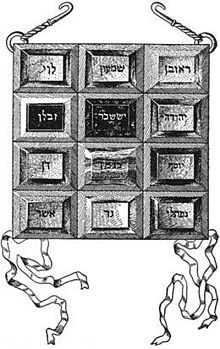 Из имеющегося постановления следует, что четыре золотые кольца, прикреплялись на четырёх сторонах судного наперсника и два кольца, прикреплялись к поясу ефода. Число «6» – это число человеческое или же, число, обуславливающее человека. А посему: Шесть золотых колец – это образ вечной избирательной любви Бога, замкнутой на человеке, который является предметом Его искупления, которое обусловлено было, на скрижалях человеческого сердца, в учении Иисуса Христа, пришедшего во плоти.Две золотые витые цепочки – это две цепочки, переплетённые между собою, что делало их по крепости, вдвойне сильнее. А посему: Две золотые витые цепочки, которыми крепился судный наперсник к нарамникам ефода – это две двойные золотые цепочки, крепость которых превосходила обычную золотую цепочку.В силу чего – она являла степень силы Божией, выраженной в силе Нового Завета и, силе Святого Духа вдвойне, по отношению к степени силы, действующей в Старом Завете.Сила Святого Духа, изливалась на святых в Новом Завете, по отношению к Старому Завету вдвойне. По той причине, что в периоде Нового Завета, все святые являлись первенцами во Христе Иисусе. В старом Завете, по Закону Моисееву, первенцы получали двойное благословение в имуществе своего отца, по отношению ко всем остальным своим братьям, рождёнными после их.Когда они перешли, Илия сказал Елисею: проси, что сделать тебе, прежде нежели я буду взят от тебя. И сказал Елисей: дух, который в тебе, пусть будет на мне вдвойне. И сказал он: трудного ты просишь. Если увидишь, как я буду взят от тебя, то будет тебе так, а если не увидишь, не будет (4.Цар.2:9,10).Шнур из голубой шерсти, которым судный наперсник крепился к поясу ефода –  являл образ славы Божией, выраженной в воскресении Иисуса Христа, которое свидетельствовало, о результате Его смерти.Урим и туммим – были не частями наперсника, а отдельными ритуальными принадлежностями, вложенными внутрь судного наперсника, и практически, делающие  его судным наперсником.Слово «урим» – אורים – означает «светочи, светила, молнии, огни, заря, восход, закат, озарение, явление».
Слово «туммим» – на иврите означает - « единство, изобилие, без опастность, богатство, удача, невинность, простота, истина»Авторитетные иудейские раввины того времени переводили эти два слова, как «свет и право» или, как «откровение и истина».  В нашем случае, поклонником может быть только человек, обладающий мудрым сердцем. Который рождён от семени слова истины и, на скрижалях сердца которого, запечатлена истина.А посему, откровение Божие, может почивать – только в границах истины, выраженной в учении Иисуса Христа, пришедшего во плоти.И вот, Я в сердце всякого мудрого вложу мудрость, дабы они сделали все, что Я повелел тебе (Исх.31:6).